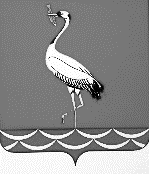 СОВЕТ ЖУРАВСКОГО СЕЛЬСКОГО ПОСЕЛЕНИЯКОРЕНОВСКОГО РАЙОНАРЕШЕНИЕот 23.06.2021                                                                                                                            № 101станица ЖуравскаяО назначении досрочных выборов главы Журавского сельского поселения Кореновского района 	В связи с досрочным сложением полномочий главы Журавского сельского поселения Кореновского района, в соответствии со статьей 23 Федерального закона от 06 октября 2003 года №131-ФЗ «Об общих принципах организации местного самоуправления в Российской Федерации», статьей 10 Федерального закона от 12 июня 2002 года № 67-ФЗ «Об основных гарантиях избирательных прав и права на участие в референдуме граждан Российской Федерации»,          статьей 6 Закона Краснодарского края от 26 декабря 2005 года № 966-КЗ                                                 «О муниципальных выборах в Краснодарском крае», руководствуясь статьями 13 и 26 Устава Журавского сельского поселения Кореновского района, Совет Журавского сельского поселения Кореновского района р е ш и л:1. Назначить досрочные выборы главы Журавского сельского поселения Кореновского района на 19 сентября 2021 года.2. Настоящее решение опубликовать в газете «Кореновские вести» в срок не позднее 28 июня 2021 года и разместить на официальном сайте администрации Журавского сельского поселения Кореновского района в сети Интернет по адресу www.zhuravskaja.ru.3. Контроль за выполнением пункта 2 настоящего решения возложить на постоянную комиссию по вопросам законности, правопорядка, правовой защиты граждан, социальным вопросам, делам молодежи, культуры и спорта (Михайленко).4. Решение вступает в силу после его официального опубликования.Исполняющий обязанностиглавы Журавского сельского поселения Кореновского района                                                                           Г.Н. АндрееваСОВЕТ ЖУРАВСКОГО СЕЛЬСКОГО ПОСЕЛЕНИЯКОРЕНОВСКОГО РАЙОНАРЕШЕНИЕот 23.06.2021                                                                                                                            № 101станица ЖуравскаяО назначении досрочных выборов главы Журавского сельского поселения Кореновского района 	В связи с досрочным сложением полномочий главы Журавского сельского поселения Кореновского района, в соответствии со статьей 23 Федерального закона от 06 октября 2003 года №131-ФЗ «Об общих принципах организации местного самоуправления в Российской Федерации», статьей 10 Федерального закона от 12 июня 2002 года № 67-ФЗ «Об основных гарантиях избирательных прав и права на участие в референдуме граждан Российской Федерации»,          статьей 6 Закона Краснодарского края от 26 декабря 2005 года № 966-КЗ                                                 «О муниципальных выборах в Краснодарском крае», руководствуясь статьями 13 и 26 Устава Журавского сельского поселения Кореновского района, Совет Журавского сельского поселения Кореновского района р е ш и л:1. Назначить досрочные выборы главы Журавского сельского поселения Кореновского района на 19 сентября 2021 года.2. Настоящее решение опубликовать в газете «Кореновские вести» в срок не позднее 28 июня 2021 года и разместить на официальном сайте администрации Журавского сельского поселения Кореновского района в сети Интернет по адресу www.zhuravskaja.ru.3. Контроль за выполнением пункта 2 настоящего решения возложить на постоянную комиссию по вопросам законности, правопорядка, правовой защиты граждан, социальным вопросам, делам молодежи, культуры и спорта (Михайленко).4. Решение вступает в силу после его официального опубликования.Исполняющий обязанностиглавы Журавского сельского поселения Кореновского района                                                                           Г.Н. Андреева      